Overig: de bloemOpkomen: de bloem begint te groeien, je kunt de bloemknop zienIn bloei staan: de bloem bloeitVerwelken: de bloem is uitgebloeid en wordt slap en lelijkDe bloem 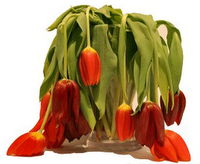 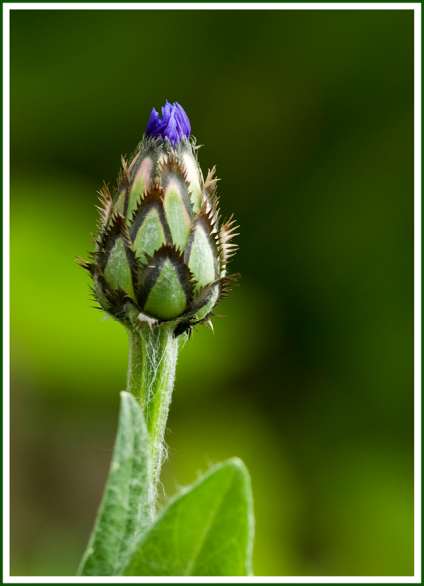 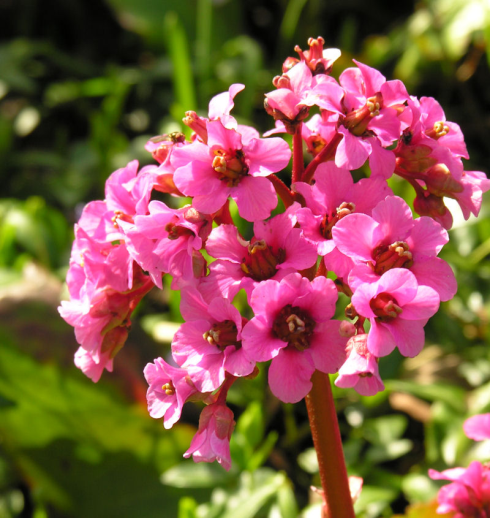 